OBEC SVEDERNÍK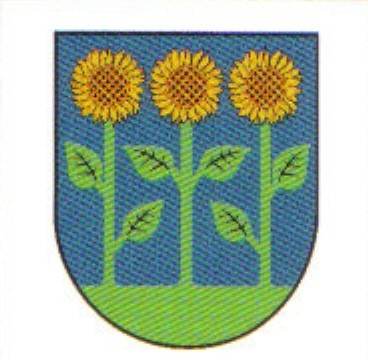 Dodatok č. 2 kVšeobecne záväznému nariadeniu č . 1/2015o miestnych daniach na  území obce SvederníkNávrh tohto Dodatku č. 2 VZN č. 1/2015:bol  zverejnený  na pripomienkovanie na úradnej tabuli dňa: 24.11.2020bol  zvesený z úradnej tabule obce dňa: Dodatok č. 2 k VZN č. 1/2015 vrátane jeho Dodatku č. 1 bol  po jeho schválení obecným zastupiteľstvom na rokovaní OZ dňa 08. 12. 2020:zverejnený  (publikovaný) na úradnej tabuli dňa: zvesený z úradnej tabule obce dňa: Dodatok č. 2 k VZN  nadobudne účinnosť dňa:  01. 01. 2021Obecné zastupiteľstvo obce Svederník vo veciach územnej samosprávy v zmysle ustanovenia § 4 ods. 3 písm. c), § 6 ods. 1 zákona č. 369/1990 Zb. o obecnom zriadení v znení neskorších právnych predpisov a v zmysle ustanovení zákona č. 582/2004 Z. z. o miestnych daniach a miestnom poplatku za komunálne odpady a drobné stavebné odpady v znení neskorších predpisov (ďalej len „zákon o miestnych daniach a poplatku“) sa uznieslo  na tomto Dodatku č. 2  k VZN č. 1/2015 a to nasledovne: Dodatkom č. 2 sa VZN č 1/2015  mení  v časti:Daň z pozemkov§ 3 Sadzba danesa pôvodné znenie § 3 ruší  a celý § 3  sa  nahrádza nasledovným znením:§ 3Sadzba daneRočná sadzba dane z pozemkov pre jednotlivé druhy pozemkov podľa § 6 ods. 1 zákona č. 582/2004 Z. z. sa  určuje nasledovne:0,51%   orná pôda, chmeľnice, vinice, ovocné sady,1,25%   trvalé trávnaté porasty,0,51%  záhrady,0,51%   zastavané plochy a nádvoria, ostatné plochy,0,70%  	lesné pozemky, na ktorých sú hospodárske lesy, rybníky s chovom rýb a ostatné hospodársky využívané vodné plochy,0,70% stavebné pozemky.Daň zo stavieb§ 4  Sadzba danesa pôvodné znenie § 4 ruší a celý § 4 sa nahrádza nasledovným znením:§ 4Sadzba dane1) Ročná sadzba dane pre jednotlivé druhy stavieb sa podľa § 10 ods. 1 zák. 582/2004 Z. z. za každý aj začatý m2 zastavanej plochy určuje nasledovne:0,14 €/m2 stavby na bývanie a drobné stavby, ktoré majú doplnkovú funkciu pre hlavnú stavbu,0,14 €/m2 stavby na pôdohospodársku produkciu, skleníky, stavby pre vodnéhospodárstvo, stavby využívané na skladovanie vlastnej pôdohospodárskej produkcie vrátane stavieb na vlastnú administratívu,0,50€/m2  chaty a stavby na individuálnu rekreáciu0,235 €/m2 samostatne stojace garáže, stavby hromadných garáží, garáže postavené mimo bytových domov1,40 €/m2 priemyselné stavby, stavby, slúžiace energetike, stavby, slúžiace stavebníctvu, stavby využívané na skladovanie vlastnej produkcie vrátane stavieb na vlastnú administratívu1,40 €/m2  stavby na ostatné podnikanie a na zárobkovú činnosť, skladovaniea administratívu súvisiacu s ostatným podnikaním a zárobkovou činnosťou0,25 €/m2  ostatné stavby neuvedené v písmenách a) až h)Správca dane pri viacpodlažných stavbách určuje príplatok 0,06 € za každé ďalšie podlažie okrem prvého nadzemného podlažia.Daň z bytov§ 5 Sadzba danesa pôvodné znenie § 5 ruší a celý § 5 sa nahrádza nasledovným znením:§ 5 Sadzba daneRočná sadzba dane z bytov  podľa § 16 ods. 1 zák. 582/2004 Z. z . sa  určuje za každý aj začatý m2 podlahovej plochy bytu a nebytového priestoru na 0,14 €/m2 .TRETIA ČASŤ DAŇ ZA PSA§ 7 Sadzba danesa pôvodné znenie § 7 ruší a celý § 7 sa  nahrádza nasledovným znením:§ 7 Sadzba daneSprávca dane určuje sadzbu za jedného psa a kalendárny rok nasledovne :10,-  €  za psa, ktorého vlastníkom alebo držiteľom je fyzická osoba s trvalým pobytom v rodinnom dome alebo vo viacbytovom dome. Takto určená sadzba dane platí za každého ďalšieho psa u toho istého daňovníka.Ak vyrubená daň v úhrne nepresiahne 3,- €  správca dane ju nebude vyrubovať.ZRUŠOVACIE A ZÁVEREČNÉ USTANOVENIADodatkom č. 2 k VZN č. 1/2015 sa ruší Dodatok č. 1 v celom rozsahu.Ostatné ustanovenia VZN č.1/2015, o ktorých Dodatok č. 2 nepojednáva sa nemenia a zostávajú v platnosti.Tento Dodatok č. 2 k VZN č. 1/2015 o miestnych daniach na území obce Svederník bol schválený Obecným zastupiteľstvom vo Svederníku na rokovaní OZ  dňa 08. 12. 2020  uznesením číslo ..../2020 a nadobúda platnosť 15 dní po jeho zverejnení a účinnosť  od 01. 01. 2021.  Mgr. Roman Lisický v.r.starosta obce